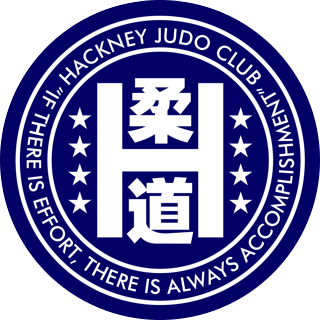 East London U8`S Festival DATE:	05/11/2022VENUE:	All Saints Catholic School, Terling Road, Dagenham, RM8 1DSEligibility:All players must be aged under 8 years on the day of competitionAll players MUST wear a WHITE JUDO GIBJA Technical Restrictions will apply Method of Elimination:Competitors will be placed into pools of 3/4/5 and where possible grouped by age and weight ALL competitors will receive a medal.Under 8`S							WEIGH IN TIMEGROUP 1 	GIRLS                                           	            09:00 – 09:30GROUP 2	BOYS                                                                09:00 – 09:30Tournament Entry Fee:	£12.00 per player     (Non-refundable)Spectator Entry Fee:		£1.00Coach Entry: 	FOC if a valid BJA Coaching Licence is produced, only 1 coach from each club per mat area will be allowed mat side.Closing Date for entries: 	28/10/2022 or when the event has reached capacity                  (NO entries on the day).Entries to:	calvin_jay@sky.comNO telephone entries will be accepted.  Photography:  By entering or attending this tournament, you are agreeing to accept the BJA policy, in respect of photography and video usage. The usage of photographic equipment is permitted, however should a request be made for you to stop, then you must respect the wishes of the Tournament Organisers.The entry may close early if the maximum limit is reached before the closing date – please enter early to avoid disappointment.Please Note this competition will be marshalled and officiated by our team of junior referees and table officialsPLEASE USE BLOCK CAPITALS TO COMPLETE THIS FORMNAME: ……………………………………………………………………………………………………………………………………………..JUDO CLUB NAME: …………………………………………………………………………………………………………………………..GENDER:	MALE/FEMALE 	GROUP: ………………………………	EXACT WEIGHT: ………………………………  GRADE: ………………………………	LAST GRADING DATE: …………………………LICENCE NUMBER: …………………….……………..	DOB: ………………………………………ENTRY FEE ENCLOSED:	£12.00 per competitor TELEPHONE CONTACT DETAILS:ADDRESS: …………………………………………………………………………………………………………………………………………………………………………………………………………………………TEL. NO: ……………………………………………. E-MAIL: ………………………………………………ENTRY WILL CLOSE ON 28/10/2022 - or when event reaches capacityCheques made payable to:      Hackney Judo ClubEast London U8`S Festival Club Entry Form DATE:  05/11/2022VENUE:	All Saints Catholic School, Terling Road, Dagenham, RM8 1DSJUDO CLUB…………………………………….…………………………	COACH…………………….……………………….. Email……………………….......................................................................... Contact no…………………………………………………...Number of Entries …………………….	Total Entry fee enclosed………………………  Cheques made payable to: 	Hackney Judo Club           		NameGroupWeight in KGsGradeDate of last gradingLicence No.DOBM/F